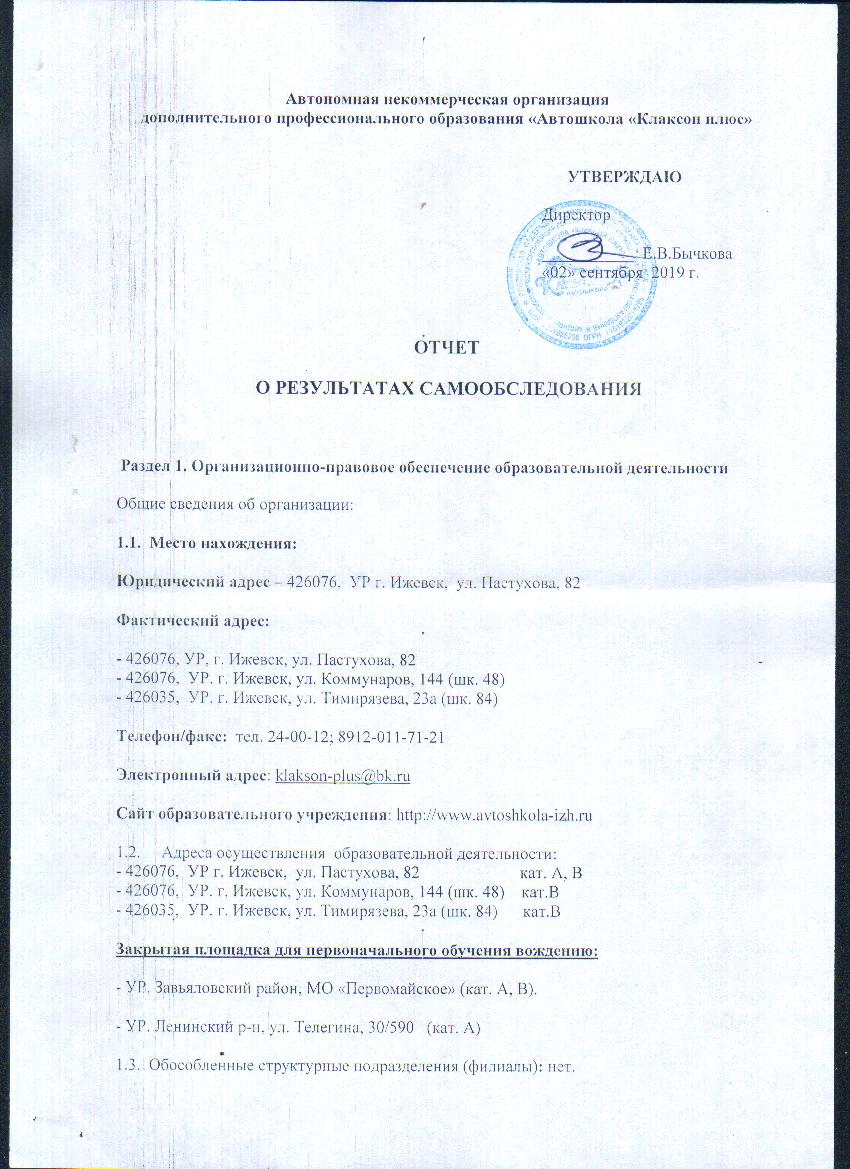 1.4. Учредители АНО ДПО «Автошкола «Клаксон плюс»: Бычкова Е.В.1.5. Директор Бычкова Елена Васильевна: телефон: 24-00-12.1.6. Наличие Устава. Устав Автономной некоммерческой организации дополнительного профессионального образования «Автошкола «Клаксон плюс» утвержден Решением учредителя № 1                             от 07 сентября 2015 года.1.7.    Наличие свидетельств и  лицензий:а)  Лицензия на право осуществления образовательной деятельности – №Л035-01265-18/00371671  от 21.01.2016г.  Министерством образования и науки Удмуртской Республики. Срок действия лицензии  - «бессрочно».б) Основной государственный регистрационный номер юридического лица (ОГРН) – 1151832014795.в) Идентификационный номер налогоплательщика (ИНН) – 1841056236.2. Обеспечение образовательной деятельности объектами и помещениями социально-бытового назначения:2.1.  Нежилое помещение:426076,  УР г. Ижевск,  ул. Пастухова, 82  - на условиях договора аренды № 03/2019 от 01.01.2019г. на неопределенный срок.2.2.  Закрытая площадка для первоначального обучения вождению  0,24 га - на условиях договора безвозмездного пользования земельным участком Б/Н от 01.09.2016 года и от 01.09.2016 года согласно часового графика.Раздел 2. Структура и система управления.Структура и система управления  АНО ДПО «Автошкола «Клаксон плюс» соответствует Уставу организации.В автошколе разработаны следующие локальные нормативные акты:Устав АНО ДПО «Автошкола «Клаксон плюс».Штатное расписание АНО ДПО «Автошкола «Клаксон плюс».Правила внутреннего распорядка для обучающихся АНО ДПО «Автошкола «Клаксон плюс».Правила внутреннего трудового распорядка для работников АНО ДПО «Автошкола «Клаксон плюс».Должностные инструкции.Приказы о зачислении обучающихся в списки автошколы для подготовки водителей транспортных средств категории «А», «B»Приказы об отчислении обучающихся из группыКоллективный договорДоговор об оказании платных образовательных услугВсе работники автошколы имеют свидетельства и удостоверения на право осуществления образовательной деятельности. Работники  автошколы повышают уровень профессиональных знаний на различных курсах и путем самообразования.Для систематизации обработки и хранения информации по работе с обучающимися в автошколе разработана и применяется собственная компьютерная программа.Образовательная деятельность автошколы регулируется Рабочими документами:- Учебным планом АНО ДПО «Автошкола «Клаксон плюс».- Учебными программами по теоретическим  дисциплинам  и практике.- Методическими рекомендациями по организации образовательного процесса в АНО ДПО «Автошкола «Клаксон плюс».3.  Организация учебного процесса3.1.  Профессиональная подготовка водителей транспортных средств категории «А», « В»:Профессиональное обучение на кат. «В» - 195/193 часов.Срок обучения – 3,5  месяца.Профессиональное обучение на кат. «А» - 133 часа.Срок обучения – 2 месяца.3.2.  Профессиональная подготовка водителей транспортных средств категории «А», «В», «С» определена лицензией на право ведения образовательной деятельности.Организация учебного процесса соответствует графику учебного процесса и учебным планам.Форма обучения очная.Теоретические занятия проходят в специально оборудованных классах.Расписания занятий на каждую группу вывешены на информационный стенд.Организация промежуточных аттестаций проходит в виде зачетов.Практические занятия осуществляются на оборудованной закрытой площадке и на маршрутах города (маршруты утверждены руководителем АНО ДПО «Автошкола «Клаксон плюс».Внутренний экзамен по теории проходит в учебном классе.Проведение практического экзамена осуществляет экзаменационная комиссия на учебном автомобиле.3.3. Количество учебных транспортных средств, соответствующих установленным требования: механических  - 13 шт., автоматических – 2 шт. прицепов - 1 шт.Образовательные услуги:Учебный план4.   Сведения о закрытой площадке Имеется  закрытая площадка 0,24 га в  на основании договора безвозмездного пользования. Наличие ровного и однородного асфальто-бетонного покрытия, обеспечивающее круглогодичное функционирование на участках закрытой площадки для первоначального обучения вождению транспортных средств, используемые для выполнения учебных (контрольных) заданий – имеется.Наличие установленного по периметру ограждения, препятствующее движению по их территории транспортных средств и пешеходов, за исключением учебных транспортных средств, используемых в процессе обучения – имеется.Наличие наклонного участка (эстакады) с продольным уклоном 12% - имеется 1 шт.Размеры и обустройство техническими средствами организации дорожного движения обеспечивают выполнение каждого из учебных (контрольных) заданий, предусмотренных программой обучения – обеспечивают.Коэффициент сцепления колес транспортного средства с покрытием не ниже 0,4 – соответствует.Наличие оборудования, позволяющего разметить границы для выполнения соответствующих заданий – стойки  разметочные.Поперечный уклон, обеспечивающий водоотвод – имеется.Продольный уклон (за исключением наклонного участка) не более 100% - отсутствует.Наличие освещенности – соответствует.Наличие дорожных знаков – имеется.Наличие средств организации дорожного движения  – имеется.Представленные сведения соответствуют требованиям, предъявляемым к закрытой площадке.5.   Сведения о преподавателях учебных предметов Сведения о мастерах производственного обучения8. Перечень учебного оборудованияПеречень материалов по предмету «Первая помощь при дорожно-транспортном происшествии»Сокращения: ммс- мультимедийные слайды.Процедура проведения промежуточной аттестации и итогового квалификационного экзамена проводится на основании инструктивно-методических документов образовательного учреждения. Оценки итоговой  аттестации фиксируются в экзаменационных протоколах.В автошколе осуществляется отслеживание результата сдачи экзаменов в ГИБДД с первого раза. Данный анализ позволяет контролировать уровень усвоения учебных предметов, выработать конкретные рекомендации по совершенствованию работы преподавателей теоретических дисциплин  и мастеров производственного обучения. Финансово-хозяйственная деятельность в автошколе осуществляется в соответствии с требованиями действующего законодательства, Уставом и  требованиями Учетной политики АНО ДПО «Автошкола «Клакон плюс» на 2019 год.По результатам самообследования АНО ДПО «Автошкола «Клакон плюс» ставит  перед собой следующие задачи:с целью повышения качества образовательных услуг:- совершенствование материально-технического оснащения, - внедрение инновационных методик обучения к специфике профессиональной деятельности и подготовка рекомендаций по их практическому применению; - обеспечение качества и доступности образовательных услуг путём повышения эффективности системы управления;- реализовать  комплекс мероприятий по повышению культурного уровня поведения участников дорожного движения и по пропаганде безопасности дорожного движения;- совершенствование педагогического мастерства.АНО ДПО «Автошкола «Клакон плюс» располагает необходимой материально-технической базой.Результаты проведенного самообследования показали, что АНО ДПО «Автошкола «Клаксон плюс» соответствует требованиям профессиональной подготовки водителей автотранспортных средств категории «А» «В».Учебные предметыКоличество часовКоличество часовКоличество часовУчебные предметыВсегоВ том числеВ том числеУчебные предметыВсегоТеоретические занятияПрактические занятияУчебные предметы базового циклаУчебные предметы базового циклаУчебные предметы базового циклаУчебные предметы базового циклаОсновы законодательства в сфере дорожного движения433013Психофизиологические основы деятельности водителя1284Основы управления транспортными средствами15123Первая помощь при дорожно-транспортном происшествии1688Учебные предметы специального циклаУчебные предметы специального циклаУчебные предметы специального циклаУчебные предметы специального циклаУстройство и техническое обслуживание транспортных средств категории "B" как объектов управления20182Основы управления транспортными средствами категории "B"1284Вождение транспортных средств категории "B" (с механической трансмиссией/с автоматической трансмиссией) <1>57/55-57/55Учебные предметы профессионального циклаУчебные предметы профессионального циклаУчебные предметы профессионального циклаУчебные предметы профессионального циклаОрганизация и выполнение грузовых перевозок автомобильным транспортом981Организация и выполнение пассажирских перевозок автомобильным транспортом761Квалификационный экзаменКвалификационный экзаменКвалификационный экзаменКвалификационный экзаменКвалификационный экзамен422Итого195/19310095/93№Ф.И.ОУчебный предмет1.Бычков Владимир ЕвгеньевичОсновы законодательства в сфере дорожного движения; основы управления транспортными средствами; организация и выполнение грузовых и пассажирских перевозок автомобильным транспортом.2.Бычкова Елена ВасильевнаОсновы законодательства в сфере дорожного движения; основы управления транспортными средствами; организация и выполнение грузовых и пассажирских перевозок автомобильным транспортом.3.Филаткин Сергей ДмитриевичОсновы законодательства в сфере дорожного движения; основы управления транспортными средствами; организация и выполнение грузовых и пассажирских перевозок автомобильным транспортом.4.- Бычков Владимир Евгеньевич- Филаткин Сергей ДмитриевичУстройство и техническое обслуживание транспортных средств.5.Бычкова Елена ВасильевнаПервая помощь при дорожно-транспортном происшествии.6.Бычкова Елена ВасильевнаПсихофизиологические основы деятельности водителя.№Ф.И.ОМастера производственного обученияКатегория, подкатего-рии ТСМарка, модельГосударственный регистрационный знак1.Семяков Василий АнатольевичАВСДЕRENAULTSANDEROО 507 КР 182.Бычкова Елена ВасильевнаА,ВKIA RIO XВ 700 ТР 183.Бычков Владимир ЕвгеньевичАВKIA RIOО 811 МС 184.Кузнецов Олег ВикторовичВ,С,ДKIA RIO         К 458 МТ 185.Васильев Богдан АльдамовичА,ВOPEL ASTRAХ 603 ХХ 186.Яконаева Лидия ВалентиновнаВHYUNDAI SOLARISО 006УР 187.Кассихин Алексей ПетровичВRENAULT LOGANН 555 ОА 188.Наговицын Сергей ВладимировичВLADA GRANTAВ 916 ХС 189.Дорин Руслан АлександровичВ,СDaewoo Gentra SXК 065 РР 1810.Злобин Сергей ВасильевичВVolkswagen PoloН 415 ОС 1811.Кассихина Фатима НебиевнаВRENAULT DUSTERУ 660 ВС 1812.Гоголев Илья СергеевичА,ВCHEVROLET CRUZEХ 516 ОС 1813.Шавергин Артем ДмитриевичА,ВKIA RIOС 826 КС 18Наименование учебного оборудованияЕдиницаизмеренияКоличествоНаличиеОборудование и технические средства обученияОборудование и технические средства обученияОборудование и технические средства обученияОборудование и технические средства обученияТренажер комплект2+Аппаратно-программный комплекс тестирования и развития психофизиологических качеств водителя (АПК) комплект1+Детское удерживающее устройствокомплект1+Гибкое связующее звено (буксировочный трос)комплект1+Тягово-сцепное устройствокомплект1+Компьютер с соответствующим программным обеспечениемкомплект1+Мультимедийный проекторкомплект2+Экран (монитор, электронная доска)комплект1+Магнитная доска со схемой населенного пунктакомплект1+Учебно-наглядные пособияУчебно-наглядные пособияУчебно-наглядные пособияУчебно-наглядные пособияОсновы законодательства в сфере дорожного движенияДорожные знакикомплект1Плакаты  ММСДорожная разметка комплект1Плакаты ммсОпознавательные и регистрационные знакишт1плакат,ммсСредства регулирования дорожного движенияшт1макетСигналы регулировщикашт1плакатПрименение аварийной сигнализации и знака аварийной остановкишт1ммсНачало движения, маневрирование. Способы развороташт1ммсРасположение транспортных средств на проезжей частишт1ммсСкорость движенияшт1ммсОбгон, опережение, встречный разъездшт1ммсОстановка и стоянка шт1ммсПроезд перекрестковшт1ммсПроезд пешеходных переходов, и мест остановок маршрутных транспортных средствшт1ммс Движение через железнодорожные путишт1ммсДвижение по автомагистралямшт1ммсДвижение в жилых зонахшт1ммсПеревозка пассажиров шт1фильм,ммсПеревозка грузовшт1фильм,ммсНеисправности и условия, при которых запрещается эксплуатация транспортных средствшт1ммсОтветственность за правонарушения в области дорожного движенияшт1ммсСтрахование автогражданской ответственностишт1ммсПоследовательность действий при ДТПшт1плакатПсихофизиологические основы деятельности водителяПсихофизиологические особенности деятельности водителяшт1фильмВоздействие на поведение водителя психотропных, наркотических веществ, алкоголя и медицинских препаратовшт1ммсКонфликтные ситуации в дорожном движениишт1фильмФакторы риска при вождении автомобиляшт1ммсОсновы управления транспортными средствамиСложные дорожные условияшт1плакатВиды и причины ДТПшт1плакат,ммсТипичные опасные ситуациишт1плакатСложные метеоусловияшт1плакатДвижение в темное время сутокшт1плакатПосадка водителя за рулем. Экипировка водителяшт1плакатСпособы торможения шт1плакатТормозной и остановочный путь шт1плакатДействия водителя в критических ситуацияхшт1ммсСилы, действующие на транспортное средствошт1плакатУправление автомобилем в нештатных ситуацияхшт1ммсПрофессиональная надежность водителяшт1ммсДистанция и боковой интервал. Организация наблюдения     в процессе управления транспортным средствомшт1ммсВлияние дорожных условий на безопасность движенияшт1ммсБезопасное прохождение поворотовшт1ммсБезопасность пассажиров транспортных средствшт1ммсБезопасность пешеходов и велосипедистовТипичные ошибки пешеходовшт1ммсТиповые примеры допускаемых нарушений ПДДшт1ммсУстройство и техническое обслуживание транспортных средств категории «В» как объектов управленияКлассификация автомобилейшт1ммсОбщее устройство автомобиляшт1ммсКузов автомобиля, системы пассивной безопасностишт1ммсОбщее устройство и принцип работы двигателяшт1плакат,макетГорюче-смазочные материалы и специальные жидкостишт1стендСхемы трансмиссии автомобилей с различными приводамишт1ммсОбщее устройство и принцип работы сцепленияшт1плакат,ммсОбщее устройство и принцип работы механической коробки переключения передачшт1ммсОбщее устройство и принцип работы автоматической коробки переключения передачшт1ммсПередняя и задняя подвескишт1плакат, стендКонструкции и маркировка автомобильных шиншт1ммсОбщее устройство и принцип работы тормозных системшт1плакатОбщее устройство и принцип работы системы рулевого управленияшт1плакатОбщее устройство и маркировка аккумуляторных батарейшт1Общее устройство и принцип работы генераторашт1макет, плакатОбщее устройство и принцип работы стартерашт1макет, плакатОбщее устройство и принцип работы бесконтактной и микропроцессорной систем зажиганияшт1плакат, ммсОбщее устройство и принцип работы, внешних световых приборов и звуковых сигналовшт1стендКлассификация прицеповшт1ммсОбщее устройство прицепа шт1ммсВиды подвесок, применяемых на прицепах шт1ммсЭлектрооборудование прицепашт1ммсУстройство узла сцепки и тягово-сцепного устройства шт1ммсКонтрольный осмотр и ежедневное техническое обслуживание автомобиля и прицепашт1ммсОрганизация и выполнение грузовых перевозок автомобильным транспортомНормативные правовые акты, определяющие порядок перевозки грузов автомобильным транспортомшт1ммсОрганизация и выполнение пассажирских перевозок автомобильным транспортомНормативное правовое обеспечение пассажирских перевозок автомобильным транспортомшт1ммсИнформационные материалы Информационный стенд Закон Российской Федерации от 7 февраля 1992 г. № 2300-1 «О защите прав потребителей»шт1+Копия лицензии с соответствующим приложениемшт1+Примерная программа профессиональной подготовки водителей транспортных средств категории «В»шт1+Программа профессиональной подготовки водителей транспортных средств категории «В», согласованная с Госавтоинспекциейшт1+Учебный планшт1+Календарный учебный график (на каждую учебную группу)шт1+Расписание занятий (на каждую учебную группу)шт1+График учебного вождения (на каждую учебную группу)шт1+Схемы учебных маршрутов, утвержденные руководителем организации, осуществляющей образовательную деятельностьшт1+Книга жалоб и предложенийшт1+Адрес официального сайта в сети «Интернет»avtoshkola-izh.ruНаименование учебных материаловЕдиницаизмеренияКоличество НаличиеОборудование Оборудование Оборудование Оборудование Тренажер-манекен взрослого пострадавшего (голова, торс, конечности) с выносным электрическим контролером для отработки приемов сердечно-легочной реанимациикомплект1+Тренажер-манекен взрослого пострадавшего (голова, торс) без контролера для отработки приемов сердечно-легочной реанимациикомплект1+Тренажер-манекен взрослого пострадавшего для отработки приемов удаления инородного тела из верхних дыхательных путейкомплект1+Расходный материал для тренажеров (запасные лицевые маски, запасные «дыхательные пути», пленки с клапаном для проведения искусственной вентиляции легких)комплект20+Мотоциклетный шлемштук2+Расходные материалы Расходные материалы Расходные материалы Расходные материалы Аптечка первой помощи (автомобильная)комплект8+Табельные средства для оказания первой помощи.Устройства для проведения искусственной вентиляции легких: лицевые маски с клапаном различных моделей.Средства для временной остановки кровотечения – жгуты.Средства иммобилизации для верхних, нижних конечностей, шейного отдела позвоночника (шины).Перевязочные средства (бинты, салфетки, лейкопластырь)комплект1+Подручные материалы, имитирующие носилочные средства, средства для остановки кровотечения, перевязочные средства, иммобилизирующие средствакомплект1+Учебно-наглядные пособия Учебно-наглядные пособия Учебно-наглядные пособия Учебно-наглядные пособия Учебные пособия по первой помощи пострадавшим в дорожно-транспортных происшествиях для водителейкомплект18+Учебные фильмы по первой помощи пострадавшим в дорожно-транспортных происшествияхкомплект1+Наглядные пособия: способы остановки кровотечения, сердечно-легочная реанимация, транспортные положения, первая помощь при скелетной травме, ранениях и термической травме комплект1+Технические средства обученияТехнические средства обученияТехнические средства обученияТехнические средства обученияКомпьютер с соответствующим программным обеспечениемкомплект     3+Мультимедийный проекторкомплект2+Экран (электронная доска)комплект1+